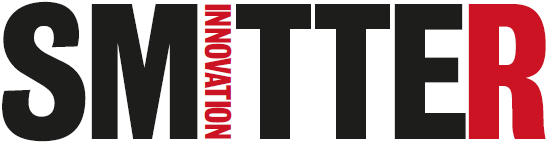  Beskriv individuelt dine egne kreative og innovative kompetencer – 9. november 2013 MonaJeg er åben, samarbejdsvillig, omstillingsparathed arbejder jeg med. Frisk på nyt blandet med gammelt, positiv, har et godt forældresamarbejde, arbejder målrettet med ”fri for mobberi”KirstenJeg er omstillingsparat. Jeg har en god måde (tilgang) til at sige ”ting” til forældre på. God til at holde samling. Synge/sanglegeBrittaJeg vil blive bedre til systematik, jeg er meget påvirket af omgivelserne, derfor tror jeg at jeg kan gøre en forskel i Hulahoppen og bruge min kreativitetTina God fantasi, finder på lege og små historier. Er åben for ideer og børns initiativer. Er kreativ, kan blandt andet li´at tegneKäettGod til at komme med ideer – fantasi – ikke bange for at prøve nyt – humor – omstillingsparat –fleksibel – spontan – lydhør – god indsigt i mange ting – spejderbevægelsen – legende og skør. Iderig – fantasifuld- humorfyldt – omstillingsparat fleksibel – spontan – lydhør – indsigt i mange ting – legende og skør – spejder – ordensmenneske – bevægelse – engageret Soja Kan godt lide at finde nye løsningsforslag og muligheder i det pædagogiske arbejde (hvornår skal der læses historier, leges og lign.) Kan godt lide at lave kreative/innovative aktiviteter i børnegruppen (male, teater og lign.) Kan godt lide at skabe nye muligheder i arbejdet med at tilgodese børn med særlige behov. Kan godt lide at arbejde med en god og ofte kreativ udnyttelse af institutionens økonomiske ressourcer indenfor personaledelen (arbejdsplan, hjælpe hinanden) Anvender kendt viden i faglig sparring i personalegruppenUlla Tålmodog, nysgerrig, lyttende og interesseret. Pædagogisk grunduddannelse – mange års erfaring – humor – god til at bage/madlavning. Omsorgsfuld, fleksibel, åben, humor, ikke bange for at prøve noget nyt, legende og impulsiv og menneskeligTrine Tør prøve nyt, nytænkende. Eksperimenterende når det er muligt. Giver noget til fællesskabet. Åben indstilling, fleksibel, spontan og legende, impulsiv, rummelig, humor, imødekommende. Anvender tillært viden i en anden sammenhængDitte God til at åbne op for nye ting. Fleksibel, kreativ, social, god humør Karen Kan se muligheder – er åben overfor nye ting og forandringer. Jeg kan spille sammen med andre. Jeg er god til at lave fejl og lære af dem. Åben fleksibel, social, humoristisk, rummelig Anne-DorteJeg kan kombinere ting/ideer på nye måder, og gerne i fællesskab med både børn og voksne. At blive ved med at være i udvikling, forny sin viden/faglighed (igennem) ved at eksperimentere. Rummelig, åben, kreativ, social, humorristisk, flexibelTina GFantasifuld, åben for forandring, flekibel, legende, social. Kan li´ at udforske og eksperimentere. Go humor, rummelig 